This Form is to help doctors and researchers  be able to write a manuscript in a easy and fast  manner.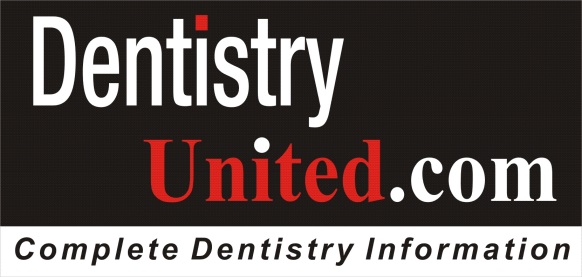  	The best paper is the one written in your own words in simple English. In order to help dentists publish we made this simple downloadable form that will help them to publish cases using this template. For those who do not have any experience in writing please follow the simple method of writing a paper described below.In the form below, First arrange the pictures/tables in order. Next write the conclusion/result. Since you have done the case/research, it will be easy to write down the same.After that go to the case discussion area and write down in simple step by step method the case, as you have done it. Keep in mind the pictures and tables already kept in order with legends.Go to the title section and write a suitable titleWith title, discussion and conclusion at hand, now write the introduction to the case where you can look for references in PubMed and cite the same in the reference section.With all the above knowledge at hand, write down the abstract which is nothing but the summary of all the above points.Go to MeSh website and look for key words and add the key words.Read the paper 3-4 times, go to PubMed and insert references wherever necessary. Never copy a line from another paper unless it is a definition, result of a study or a suggestion .copying even a single line unnecessary from another paper amounts to plagiarism.Use this simple step by step technique to write a manuscript.Submit your manuscript in the following formatManuscript with imagesManuscript without imagesSeparate individual images ( high resolution )Submission cover letterEmail it to dentistryunited@gmail.comIf your paper is accepted to publish, then go to the payment portal and pay the mentioned fee.Dr Syed NabeelEditor in chiefDental Follicle – The E Journal Of Dentistry ISSN 2230 – 9489 (e)Title of the Paper :Abstract: Briefly describe the case report in short and the result achieved. ( 50 words)Key Words: Key words in your paper Eg: MBT , TPA, etc. ( 3-4 key words) Introduction to case report : ( 50 words )Discussion: The case report with step by step description of the photographs: ( 1000-2000) wordsConclusion: ( 50 words)References : in Vancouver style